Nel caso in cui non sia possibile fornire cibo adeguato, ci riserviamo il diritto di modificare il menù.Gli alimenti possono contenere sostanze allergeni che possono provocare allergie o intolleranze.  Per gli alunni che seguono una dieta verranno forniti alimenti adeguati.					 Responsabile cucina: Marko Petrović					Responsabile alimentazione: Metka Benedik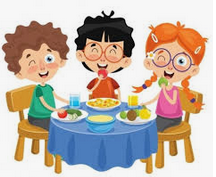 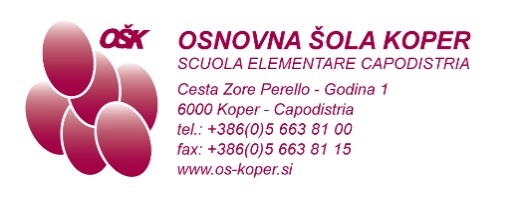       MENÙDAL 22 AL 26 APRILE 2024      MENÙDAL 22 AL 26 APRILE 2024      MENÙDAL 22 AL 26 APRILE 2024      MENÙDAL 22 AL 26 APRILE 2024MERENDAPRANZOLUNpane d'avena (1),uova sode (3),formaggino (3,7),peperoni freschi,tisanazuppa di mais,pasta alla milanese (1,3),parmigiano (3,7),insalata verde e fagioli,acquaMARpane biologico (1),yogurt alla frutta (7),bananabrodo di manzo con gnocchetti di semolino (1,3),straccetti di pollo in salsa ai porri,cous-cous (1),barbabietole rosse,acquaMERpanino bianco (1),prosciutto cotto,cetrioli sottaceto,acquajota con carne affumicata,torta marmorizzata (1,3,7),succo con meno zucchero GIOgranola (1,6),yogurt integrale (7),melapolpette al sugo (1),patate lesse,insalata verde,acquaVENpane semintegrale (1),paté di tonno (7,14),olive, tisana alle erbefiletto di sogliola (14),patate al burro (7),insalata mista,acquaLEGENDA1-glutine, 2-crostacei, 3-uova, 4-pesce, 5-arachidi, 6-soia, 7-latte, 8-frutta a guscio, 9-sedano, 10-senape, 11-sesamo, 12-anidride solforosa, 13-lupino, 14-molluschiLEGENDA1-glutine, 2-crostacei, 3-uova, 4-pesce, 5-arachidi, 6-soia, 7-latte, 8-frutta a guscio, 9-sedano, 10-senape, 11-sesamo, 12-anidride solforosa, 13-lupino, 14-molluschiLEGENDA1-glutine, 2-crostacei, 3-uova, 4-pesce, 5-arachidi, 6-soia, 7-latte, 8-frutta a guscio, 9-sedano, 10-senape, 11-sesamo, 12-anidride solforosa, 13-lupino, 14-molluschiLEGENDA1-glutine, 2-crostacei, 3-uova, 4-pesce, 5-arachidi, 6-soia, 7-latte, 8-frutta a guscio, 9-sedano, 10-senape, 11-sesamo, 12-anidride solforosa, 13-lupino, 14-molluschi